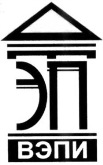 Автономная некоммерческая образовательная организациявысшего образования«Воронежский экономико - правовой институт»(АНОО ВО «ВЭПИ»)УТВЕРЖДЕНОПриказом АНОО ВО «ВЭПИ»от 28.08.2017 № 213/2ПОЛОЖЕНИЕО порядке классификации информационной продукции,находящейся в фондах библиотеки АНОО ВО «ВЭПИ»и размещения на них знака информационной продукции1. Область применения1.1. Настоящее Положение является локальным нормативным актом Автономной некоммерческой образовательной организации высшего образования «Воронежский экономико-правовой институт (далее – Институт), определяющее порядок классификации информационной продукции, находящейся в фондах библиотеки.1.2. Положение разработано во исполнении требований Федерального закона от 29.12.2010 № 436-ФЗ «О защите детей от информации, причиняющей вред их здоровью и развитию» для урегулирования порядка классификации информационной продукции, поступившей в фонды библиотеки Института, а также распространяемой посредством информационно-телекоммуникационных сетей, в том числе сети «Интернет» на территории Института выпущенную в оборот с 01 сентября 2012 года без знака информационной продукции, а также классификации информации, распространяемой посредством культурно-массовых (зрелищных) мероприятий.1.3. Настоящее Положение внедряется в деятельность Института в целях недопущения случаев получения обучающимися до 18 лет информационной продукции, распространение которой запрещено Федеральным законом от 29.12.2010 № 436-ФЗ «О защите детей от информации, причиняющей вред их здоровью и развитию».2. Нормативные ссылки2.1. Федеральный закон от 29.12.1994 № 78-ФЗ «О библиотечном деле» (с изменениями на 3 июля 2016 года).2.2. Федеральный закон от 29.12.2010 № 436-ФЗ «О защите детей от информации, причиняющей вред их здоровью и развитию» (ред. от 01.05.2017).2.3. Федеральный закон РФ от 29.12.2012 № 273-ФЗ «Об образовании в Российской Федерации» (с изменениями и дополнениями) и другие нормативно-правовые акты, регулирующие порядок классификации информационной продукции, находящейся в фондах библиотеки Института и размещение на них знака информационной продукции.2.4. Устав Института и другие локальные нормативные акты Института.3. Термины и определения3.1. Доступ детей к информации – возможность получения и использования детьми свободно распространяемой информации.3.2. Знак информационной продукции – графическое и (или) текстовое обозначение информационной продукции в соответствии с классификацией информационной продукции, предусмотренной частью 3 статьи 6 Федерального закона от 29.12.2010 № 436-ФЗ «О защите детей от информации, причиняющей вред их здоровью и развитию».3.3. Зрелищное мероприятие (далее – мероприятие) – демонстрация информационной продукции в месте, доступном для детей, и в месте, где присутствует значительное число лиц, не принадлежащих к обычному кругу семьи, в том числе посредством проведения театрально-зрелищных, культурно-просветительных и зрелищно-развлекательных мероприятий.3.4. Информационная продукция – предназначенная для оборота на территории Российской Федерации продукция средств массовой информации, печатная продукция, аудиовизуальная продукция на любых видах носителей, программы для электронных вычислительных машин (программы для ЭВМ) и базы данных, а также информация, распространяемая посредством зрелищных мероприятий, посредством информационно-телекоммуникационных сетей, в том числе сети «Интернет», и сетей подвижной радиотелефонной связи.3.5. Информационная продукция для детей – информационная продукция, соответствующая по тематике, содержанию и художественному оформлению физическому, психическому, духовному и нравственному развитию детей.3.6. Информация, причиняющая вред здоровью и (или) развитию детей – информация (в том числе содержащаяся в информационной продукции для детей), распространение которой среди детей запрещено или ограничено в соответствии с Федеральным законом от 29.12.2010 № 436-ФЗ «О защите детей от информации, причиняющей вред их здоровью и развитию».3.7. Классификация информационной продукции – распределение информационной продукции в зависимости от ее тематики, жанра, содержания и художественного оформления по возрастным категориям детей в порядке, установленном Федеральным законом от 29.12.2010 № 436-ФЗ «О защите детей от информации, причиняющей вред их здоровью и развитию».3.8. Места, доступные для детей – общественные места, доступ ребенка в которые и (или) нахождение ребенка в которых не запрещены, в том числе общественные места, в которых ребенок имеет доступ к продукции средств массовой информации и (или) размещаемой в информационно-телекоммуникационных сетях информационной продукции.3.9. Натуралистическое изображение или описание – изображение или описание в любой форме и с использованием любых средств человека, животного, отдельных частей тела человека и (или) животного, действия (бездействия), события, явления, их последствий с фиксированием внимания на деталях, анатомических подробностях и (или) физиологических процессах.3.10. Научное издание – издание, содержащее результаты теоретических и/или экспериментальных исследований, а также научно подготовленные к публикации памятники культуры и исторические документы.3.11. Научно-техническая информация – документированная информация, возникающая в результате научного и технического развития, а также информация, в которой нуждаются руководители, научные, инженерные и технические работники в процессе своей деятельности, включая специализированную экономическую и нормативно-правовую информацию.3.12. Оборот информационной продукции – предоставление и (или) распространение информационной продукции, включая ее продажу (в том числе распространение по подписке), аренду, прокат, раздачу, выдачу из фондов общедоступных библиотек, публичный показ, публичное исполнение (в том числе посредством зрелищных мероприятий), распространение посредством эфирного или кабельного вещания, информационно-телекоммуникационных сетей, в том числе сети «Интернет», и сетей подвижной радиотелефонной связи.3.13. Статистическая информация – любая информация, которая в количественном и качественном измерении характеризует массовые явления и процессы, имеющие место в экономической, социальной и других сферах общественной жизни.3.14. Эксперт – лицо, отвечающее требованиям настоящего Федерального закона и привлекаемое для проведения экспертизы информационной продукции и дачи экспертного заключения или осуществления классификации информационной продукции и проведения ее экспертизы.3.15. Пользователь (читатель) библиотеки – физическое или юридическое лицо, пользующееся услугами библиотеки.3.16. Библиотечный фонд – совокупность документов различного назначения и статуса, организационно и функционально связанных между собой, подлежащих учету, комплектованию, хранению и использованию в целях библиотечного обслуживания пользователей библиотеки.3.17. Маркировка – нанесение условных знаков, букв, цифр, графических знаков или надписей на объект, с целью его дальнейшей идентификации (узнавания), указания его свойств и характеристик.4. Общие положения4.1. Классификация информационной продукции осуществляется Институтом самостоятельно на основании решения комиссии по возрастной классификации информационной продукции. Настоящее Положение не распространяется на:4.1.1. Содержащую научную, научно-техническую, статистическую информацию;4.1.2. Информацию, имеющую значительную историческую, художественную или иную культурную ценность для общества;4.1.3. Информацию, недопустимость ограничения доступа к которой установлена Федеральным законом от 27.07.2006 № 149-ФЗ «Об информации, информационных технологиях и о защите информации», а именно к:4.1.3.1. Нормативным правовым актам, затрагивающим права, свободы и обязанности человека и гражданина, а также устанавливающим правовое положение организаций и полномочия государственных органов, органов местного самоуправления;4.1.3.2. Информации о состоянии окружающей среды;4.1.3.3. Информации о деятельности государственных органов и органов местного самоуправления, а также об использовании бюджетных средств (за исключением сведений, составляющих государственную или служебную тайну);4.1.3.4. Информации, накапливаемой в открытых фондах библиотек, музеев и архивов, а также в государственных, муниципальных и иных информационных системах, созданных или предназначенных для обеспечения граждан (физических лиц) и организаций такой информацией.4.2. К информационной продукции, имеющую значительную историческую, художественную или иную культурную ценность для общества отнесены:4.2.1. Художественные произведения российских и зарубежных авторов, получившие общественное признание, подпадающие под признаки классической литературы;4.2.2. Произведения, входящие в курс образовательной школы;4.2.3. Нотные издания, (за исключением нотных изданий, содержащие тексты на произведения эстрадной музыки второй половины 20 века и до настоящего времени);4.2.4. Вокальная музыка (за исключением вокальных произведений, относящихся к музыкальным течениям второй половины 20 века и до настоящего времени);4.2.5. Издания, содержащие фотографии или репродукции произведений изобразительного искусства, архитектуры, скульптуры, декоративно-прикладного творчества (в т.ч. их элементы).5. Порядок классификации документов из библиотечного фонда5.1. Классификация информационной продукции, входившей в состав библиотечного фонда до вступления в силу Федерального закона от 29.12.2010 № 436-ФЗ «О защите детей от информации, причиняющей вред их здоровью и развитию», а также поступившая в библиотечный фонд после вступления в силу Федерального закона от 29.12.2010 № 436-ФЗ «О защите детей от информации, причиняющей вред их здоровью и развитию», но не имеющая маркировки производителя, осуществляется библиотекой самостоятельно, с учетом требований действующего законодательства.5.2. Классификация и маркировка информационной продукции, поступившей в библиотечный фонд после 1 сентября 2012 года и не имеющей соответствующей маркировки, осуществляется сотрудниками отдела формирования и каталогизации фондов и осуществляется перед выдачей документов в отделы, осуществляющие обслуживание читателей.5.3. Классификация и маркировка документов библиотечного фонда, находящихся на постоянном хранении в отделах обслуживания и в отделах хранения фондов, осуществляется сотрудниками данных структурных подразделений в режиме текущей деятельности. В случае если хранящиеся в данных отделах документы не имели маркировки на момент выдачи читателю, маркировка осуществляется в момент выдачи документа читателю.5.4. Классификации и маркировке не подлежат документы библиотечного фонда: 5.4.1. Учебники и учебные пособия, рекомендуемые или допускаемые к использованию в образовательном процессе в соответствии с законодательством Российской Федерации в области образования, обучающие издания по технике рисунка, живописи, скульптуры;5.4.2. Информационная продукция, демонстрируемая посредством зрелищных мероприятий;5.4.3. Периодические печатные издания, специализирующиеся на распространении информации общественно-политического или производственно-практического характера;5.4.4. Иные материалы, являющиеся частью библиотечного фонда, а именно: графические, нотные издания, не содержащие текстовой информации, инструментальная музыка.5.5. Сотрудники библиотеки при осуществлении классификации информационной продукции оценивают:5.5.1. Тематику, жанр, содержание и художественное оформление;5.5.2. Особенности восприятия содержащейся в ней информации детьми определенной возрастной категории;5.5.3. Вероятность причинения содержащейся в ней информацией вреда здоровью и (или) развитию детей.5.6. Классификация информационной продукции осуществляется в соответствии с требованиями Федерального закона от 29.12.2010 № 436-ФЗ «О защите детей от информации, причиняющей вред их здоровью и развитию» по следующим категориям информационной продукции с последующей маркировкой следующими знаками:5.6.1. Информационная продукция для детей, не достигших возраста шести лет – «0+»;5.6.2. Информационная продукция для детей, достигших возраста шести лет – «6+»;5.6.3. Информационная продукция для детей, достигших возраста двенадцати лет – «12+»;5.6.4. Информационная продукция для детей, достигших возраста шестнадцати лет – «16+»;5.6.5. Информационная продукция, запрещенная для детей (информационная продукция, содержащая информацию, предусмотренную частью 2 статьи 5 Федерального закона от 29.12.2010 № 436-ФЗ «О защите детей от информации, причиняющей вред их здоровью и развитию») – «18+».5.7. При классификации информационной продукции сотрудники библиотеки исходят из требований, описанных в ст. 7,8, 9, 10 Федерального закона от 29.12.2010 № 436-ФЗ «О защите детей от информации, причиняющей вред их здоровью и развитию».5.8. Информационная продукция, содержащая информацию, запрещенную для распространения среди детей в соответствии с частью 2 статьи 5 Федерального закона от 29.12.2010 № 436-ФЗ «О защите детей от информации, причиняющей вред их здоровью и развитию»:5.8.1. Выраженная в печатной форме – размещается в отдельно выделенной для обслуживания взрослых читателей зоне, имеющей маркировку на стеллажах «18+» или находится на постоянном хранении в отделе хранения фондов и выдается по требованию только пользователю библиотеки, достигшему 18 лет при предъявлении им читательского билета;5.8.2. Выраженная в электронной форме – доступна только на автоматизированных рабочих местах, предназначенных для читателей в зале электронных ресурсов. При этом доступ к такой информации осуществляется только после информирования сотрудника данного структурного подразделения и отключения им системы интернет-фильтрации.6. Порядок классификации информационной продукции, демонстрируемой во время проведения мероприятий6.1. Вся информационная продукция, используемая во время проведения мероприятий, подлежит классификации. К информационной продукции, используемой во время проведения мероприятия относятся: издательская продукция (пропагандирующая чтение и услуги библиотеки), распространяемая среди читателей, презентационные, видеоматериалы, являющиеся иллюстрацией к приводимому мероприятию, элементы, используемые при оформлении книжных выставок.6.2. Классификация информационной продукции осуществляется сотрудниками библиотеки – разработчиками мероприятия с учетом требований Федерального закона от 29.12.2010 № 436-ФЗ «О защите детей от информации, причиняющей вред их здоровью и развитию».6.3. Ответственность за классификацию мероприятия лежит на руководителе структурного подразделения – разработчике мероприятия.6.4. Знак информационной продукции проставляется на макете рекламного объявления, программе мероприятий руководителем структурного подразделения – разработчиком мероприятия и удостоверяется его подписью. 6.5. В случае демонстрации нескольких видов информационной продукции для детей разных возрастных категорий указанный знак должен соответствовать информационной продукции для детей старшей возрастной категории.6.6. Демонстрация информационной продукции, содержащей информацию, предусмотренную статьей 5 Федерального закона от 29.12.2010 № 436-ФЗ «О защите детей от информации, причиняющей вред их здоровью и развитию» во время проведения мероприятия, осуществляется непосредственно перед началом мероприятия звуковым сообщением о недопустимости или об ограничении присутствия на такой демонстрации детей соответствующих возрастных категорий.6.7. Знак информационной продукции размещается на афишах и иных объявлениях о проведении мероприятия, а также на входных билетах, приглашениях и иных документах, предоставляющих право его посещения. На афишах и объявления знак информационной продукции размещается в правом нижнем углу. Размер знака информационной продукции должен составлять не менее чем пять процентов площади объявления о проведении соответствующего зрелищного мероприятия.6.8. В случае если на рекламном объявлении дается информации о цикле мероприятий, предназначенных для различных возрастных групп, знак информационной продукции проставляется напротив названия каждого мероприятия.Проректор по научно-исследовательской работе 			         И.В. Смольянинова